Prediction MarketsConsider a futures contract that is worth $10 if OSU beats Nebraska in men’s basketball. It is worth zero otherwise. If you believe OSU has a 70% chance of winning, you should be willing to…Buy and/or sell at $7Sell at less than $7 and/or buy at more than $7Buy at less than $7 and/or sell at more than $7Sell and/or buy at less than $7Sell and/or buy at more than $7Consider a futures contract that is worth $10 if OSU beats Nebraska in men’s basketball. It is worth zero otherwise. If you believe OSU has a 30% chance of winning, you should be willing to…Buy and/or sell at $3Sell at less than $3 and/or buy at more than $3Buy at less than $3 and/or sell at more than $3Sell and/or buy at less than $3Sell and/or buy at more than $3Consider a futures contract that is worth $20 if OSU beats Nebraska in men’s basketball. It is worth zero otherwise. If you believe OSU has a 70% chance of winning, you believe the contract’s value is$3$7$6$14$20Consider a futures contract that is worth $50 if OSU beats Nebraska in men’s basketball. It is worth zero otherwise. If you believe OSU has a 50% chance of winning, you believe the contract’s value is$25$5$15$50$100Consider a futures contract that is worth $10 if OSU beats Nebraska in men’s basketball. If someone is willing to sell it for $4 that impliesThey believe OSU has a 40% chance of winningThey believe OSU has a 60% chance of winningThey believe OSU has less than a 40% chance of winningThey believe OSU has more than a 40% chance of winningNone of the aboveConsider a futures contract that is worth $10 if OSU beats Nebraska in men’s basketball. If someone is willing to buy it for $4 that impliesThey believe OSU has a 40% chance of winningThey believe OSU has a 60% chance of winningThey believe OSU has less than a 40% chance of winningThey believe OSU has more than a 40% chance of winningNone of the aboveConsider a futures contract that is worth $10 if OSU beats Nebraska in men’s basketball. If you buy a contract for $4 and then sell a contract for $7, and OSU wins, what are your profits?You earn $3You lose $3You earn $7You lose $7You lose $4Consider a futures contract that is worth $10 if OSU beats Nebraska in men’s basketball. If you buy a contract for $4 and then sell a contract for $6, and OSU loses, what are your profits?You earn $2You lose $2You earn $10You lose $10You lose $6Consider a futures contract that is worth $10 if OSU beats Nebraska in men’s basketball. If you buy a contract for $4 and that is the only transaction you make, and OSU wins, what are your profits?You earn $4You lose $4You earn $14You lose $6You earn $6Consider a futures contract that is worth $10 if OSU beats Nebraska in men’s basketball. If you sell a contract for $8 and that is the only transaction you make, and OSU wins, what are your profits?You earn $8You lose $8You earn $2You lose $2You earn $10If someone sells a July 2017 Wheat futures contract, hoping to buy the same contract back at a lower price later, they areGoing longGoing shortOffsettingTranscribingThere is no term for this, or, this strategy does not make senseIf someone sells a July 2017 Wheat futures contract, believing prices will rise, they areGoing longGoing shortOffsettingTranscribingThere is no term for this, or, this strategy does not make senseTrue or False? In order for someone to sell a July 2017 Wheat futures contract they must first buy 5,000 bushels of wheatTrueFalseTrue or False? In order for someone to buy a July 2017 Wheat futures contract they must first eventually take ownership of 5,000 bushels of wheat.TrueFalseWhat kind of wheat is traded in Kansas City Board of Trade futures?Hard red winter wheatSoft red winter wheatHard white winter wheatSoft white spring wheatCrushed white winter wheatHow much is a bushel?	38 lbs52 lbs10 gallons9.3 gallons100 kilogramsChapter 1Of the intellectual contributors to economics below, which is the oldest (that is, who was the first to live)?QuesnayAlfred MarshallAdam SmithBastiatWhich of the following individual’s contribution was to write the Wealth of Nations?QuesnayAlfred MarshallAdam SmithBastiatWhich of the following individual’s contribution was to suggest changing ‘political economy’ to ‘economics’?QuesnayAlfred MarshallAdam SmithBastiatIf an economist argues that we should privatize fish in the ocean by giving fishermen quotas on the total amount they may catch in a year, she is practicing __________ economics.PositiveTransformativeNormativeConscriptiveRelationalWhen the ancient Greek’s used their version of the word ‘economics’, which was Oikonomia, it referred toThe management of trade between the Greeks, Persians, and SicilyThe art of using policy to manage city-states like AthensThe management of a household or estateThe management of a business, usually pottery, olives, and wheatNone of the aboveDr. Norwood’s definition of economics is much simpler and shorter than the typical definition.This is trueThis is false, Dr. Norwood’s has the same number of wordsThis is false, Dr. Norwood’s is longer and more complexWhen Louis XV, King of France, followed the advice of his Les Économists, it benefitted the economy for a while but eventually led to food problems. What was this advice that he followed?Allow free trade and flexible prices.Erect restrictions to trade and prices set by the government.Allow free trade within France but strict restrictions on trade internationally.Printing of money to pay for government services.The conversion of paper to gold and silver currency.According to an A&E documentary, Adam Smith is the 3rd most influential person of the second millennial.TrueFalse, he was the 10th most important personFalse, he was the 20th most important personFalse, he was the 30th most influential personWhy did Uzbekistans leave their stoves running 24/7 during the 1980s?Because natural gas was free and matches were scarceBecause electricity was free and the stoves often broke if they went unused for a period of timeBecause the stoves imported from Communist Russia tended to break when they went unused for a period of timeBecause stoves were the only form of heat the public housing had in winterWhen economists argued that slavery should be ended, Thomas Carlyle deemed economics to beA dismal scienceA Christian philosophyAn intellectual blessingA social scienceA normative scienceEconomics, according to Dr. Norwood, has a particular interest in making self-interestA prime motivator of behaviorA central tenet in public policyRelevant in private affairs but not public affairsHarmonious with social interestEconomics, according to Dr. Norwood, is concerned only with monetary prosperity.TrueFalsePeople generally have unlimited wantsTrueFalseEconomists generally allow individuals to decide what is best for themselves when it comes to their own happinessTrueFalseAbout two centuries ago the British learned the only way to force ship captains to keep prisoners being transported to Australia alive during the voyage was to design strict regulations and have a soldier aboard the ship.TrueFalseWhat famous economist is on British currency, according to the show Todd Margaret?QuesnayAlfred MarshallAdam SmithBastiatLionel RobbinsTo encourage sustainable fishing, we tried limiting the days in which people could catch fish, but this didn’t work becauseFishermen learned to work together and surround fish populations during these days, resulting in very large fish catches during those days.Fishermen invested in better equipment that would allow them to increase their catch of fish during those days.There was a backlash of consumers because certain fish were only available for part of the year.What policy finally resulted in sustainable fishing?Using catch shares, where individual fisherman are given the right to catch only a certain number (or a certain proportion) of the fish population.Bestowing the entire population of a fish species as private property to one company.Bestowing the entire population of a fish species as private property to one country, as opposed to it being open fishing for any country.Using water shares, where individual fisherman are bestowed a specific area of water that is basically their property, allowing them to catch only fish from that specific area.What is the term for a situation where a resource is shared, but some individuals exploit the resource at the expense of everyone?Rival exploitationFree-riders run amockTravesty of public propertyTragedy of the commonsWhich of the following examples suffer from the Tragedy of the Commons?Aquifer use in the Midwestern U.S.Public bathrooms in New YorkGrazing lands for reindeer in FinlandSoil erosion in the U.S.Both a and bBoth c and dWhy isn’t soil erosion on privately owned farms in the U.S. considered a Tragedy of the Commons?Because some soil erosion is unavoidable, so it is not a tragedy we can helpBecause the soil is owned by the farmerBecause the farmer, like society, pays the cost of soil erosiona, b, and cboth b and cThe case of reindeer grazing lands in Finland prove that you cannot expect large groups of people to be able to properly coordinate the use of a shared resourceTrueFalseIf Ogallala aquifer users in the Midwestern U.S. were to adopt Finland reindeer farmers’ approach to share resources, they wouldMeet and agree on how much water each farmer extracts in a yearPrivatize the water, selling permits that give farmers the right to extract a certain amount of waterSet policies that allow farmers to only extract water during certain times of the yearWhat is this a map of?Patterns of wind sources for wind energyAreas with significant soil erosion in the U.S.The prairie grasslands of the Midwest where the Buffalo used to grazeThe Ogallala AquiferThe Midwestern steppes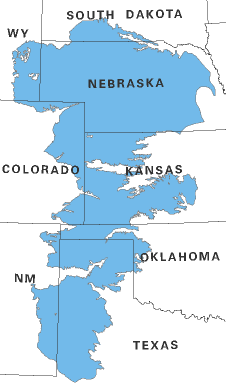 What does the circled region below refer to?Small republics that separated from Finland due to disagreements on the sharing of grassland for reindeerDistricts where reindeer farmers agree to quotas on how many animals they will graze on the common grazing areasDistricts where each area agrees on one type of animal to graze on the common grazing areasSmall republics ruled by Santa’s elves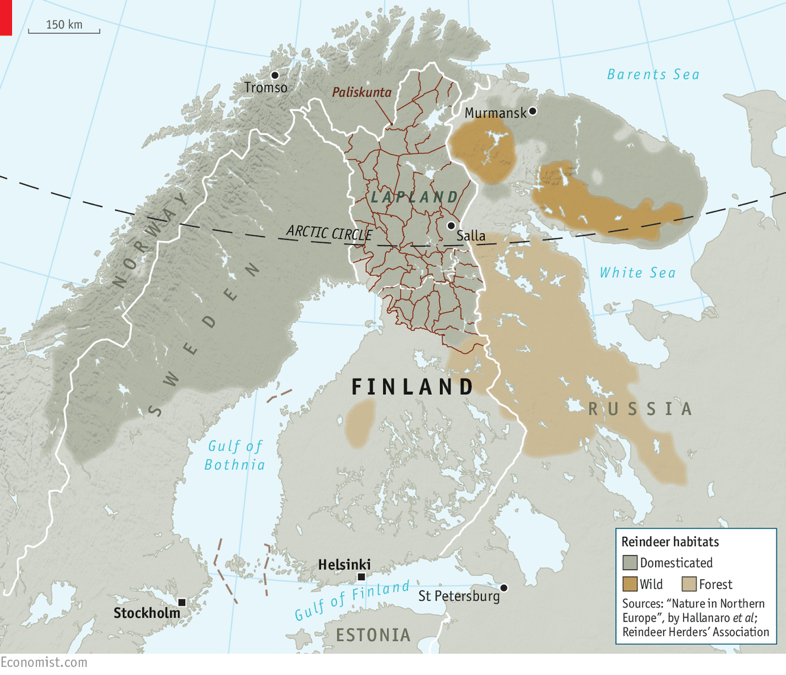 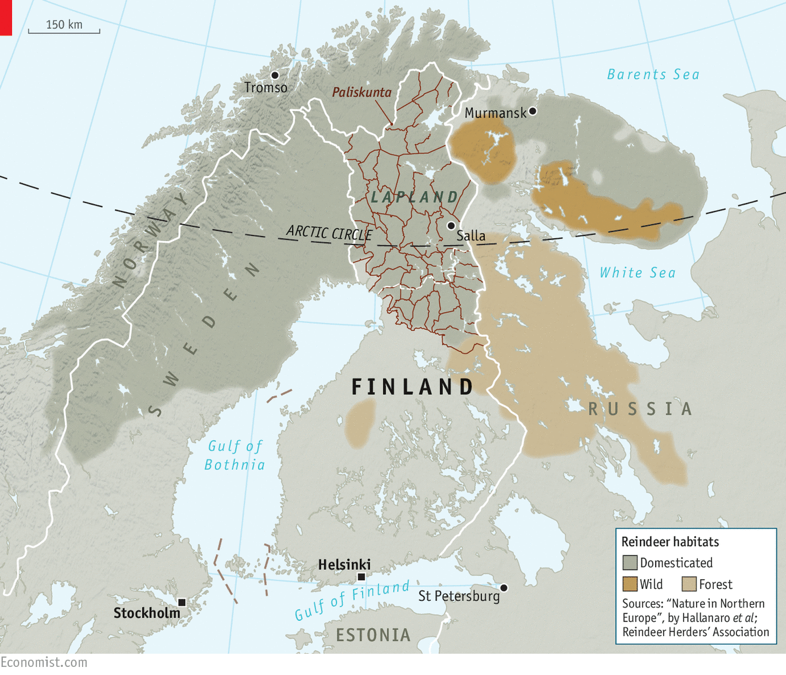 Who is this economist below?Adam SmithTodd MargaretLionel RobbinsAlfred Marshall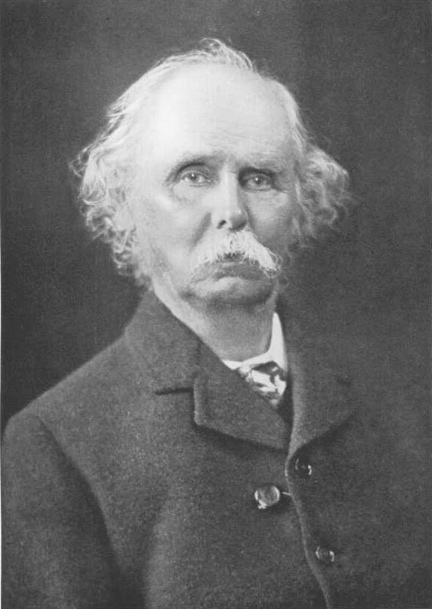 Chapter 2Looking back at the long arc of history, when world population rises per person wealthFallsRisesStays about the sameThere is no relationship between population and wealthLooking back at the last century, when world population rises, the prices of agricultural productsFallsRisesStays about the sameThere is no relationship between population and wealthWhich regions have been particularly stellar in generating prosperity throughout the last two centuries?Western EuropeEastern EuropeFormer USSRa and ba, b, and cIn the book A History of World Agriculture, Mazoyer and Roudart credit the rise in human populations to three main agricultural events(1) Neolithic agriculture (2) domestication of livestock and (3) motorized, mechanized, and chemicalized agriculture(1) domestication of livestock (2) domestication of plants and (3) motorized, mechanized, and chemicalized agriculture(1) domestication of livestock (2) domestication of plants and (3) irrigation agriculture (1) Neolithic agriculture (2) irrigation agriculture and (3) motorized, mechanized, and chemicalized agricultureHow many of the following statements are true: (1) the U.S. produces more nutrients per capita for almost every nutrient compared to a century ago (2) the number of people living in extreme poverty is rising (3) the number of people not living in extreme poverty is rising123In class we discussed four cases where nations had trouble feeding itself: ancient Athens, 1950s China, recent North Korea, and contemporary Venezuela. How many of these three cases was the problem political in nature?01234What is the best way to measure agricultural productivity?Amount of food produced per hour of laborAmount of food produced per acre of landAmount of food produced per dollar spent on fossil fuelsAmount of food produced per dollar spent on energyNumber of different food types produced per acre of landThe case of North and South Korea demonstrates that two countries can have similar food problems despite drastically different political systems.TrueFalseWhy does North Korea allow its citizens to watch Gone With the Wind?To demonstrate to its citizens the violent and segregated history of the U.S.To demonstrate that other countries also have trouble feeding its people despite different political systemsTo inspire them to preserve during times of food shortagesBecause they only allow films that took place before North Korea existed as a nationIn warfare, even if one country is the clear victor, damage is done to both countries. This makes warfare aPositive-sum gameZero-sum gameNegative-sum gameIf Paul robs Peter, stealing $10, that is a Positive-sum gameZero-sum gameNegative-sum gameIf Paul fears Peter will attempt to rob him, and Peter thus pays thugs to protect him, that is a Positive-sum gameZero-sum gameNegative-sum gameWhich of the following items is necessary for people and businesses to specialize?property rightsflexible marketstradedecentralizationWhy is specialization so important for food production?It ensures a diversity of foodsIt increases efficiencyIt ensures decentralizationIt increases economic stabilityDecentralization is important because ______ is dispersed throughout an economyPropertyPricesSpecializationInformationCultural normsWhy are prices an important part of decentralized decision makingIt makes sure that people are rewarded for their efforts (so long as prices are flexible)Numbers can be easier to understand than wordsThey are good communicators of informationThey designate who owns what as propertyAncient Athens was unique in that it required its politicians to also be businesspeopleTrueFalseWhat is the term referring to the process by which immigration, trade, and technology eliminates jobs in one sector while creating new jobs in other sectors?Economic ConjustmentsEconomic RepairmentsDestructive RepairmentCreative DestructionWhat concept describes the graph below.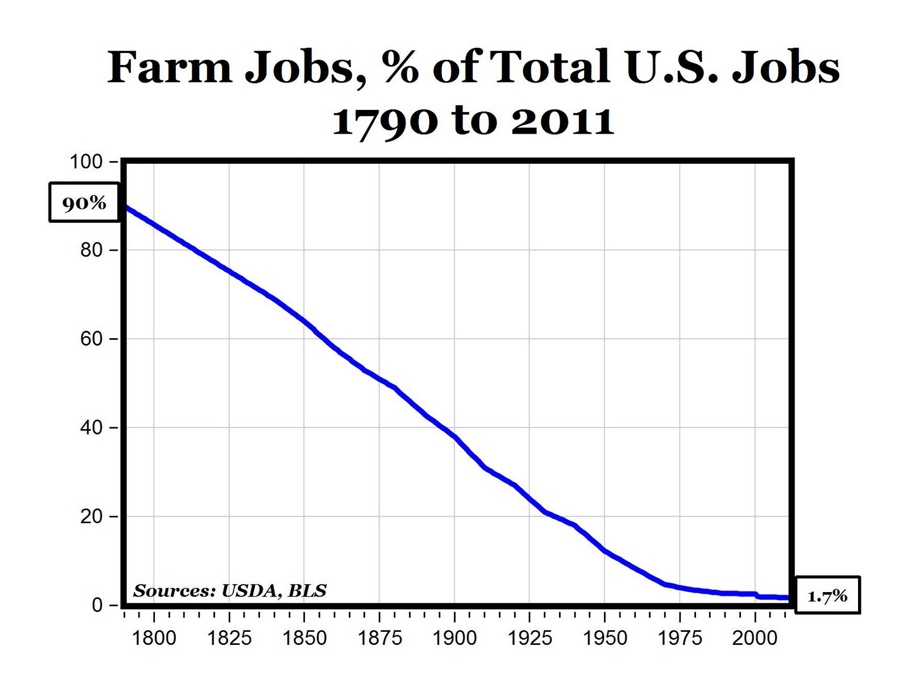 Economic ConjustmentsEconomic RepairmentsDestructive RepairmentCreative DestructionThe graph below illustrates what about Creative Destruction?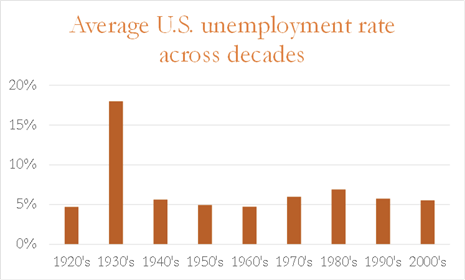 Creative Destruction really does destroy more jobs than it creates, creating unemployment.Creative Destruction creates roughly as many jobs as it destroys, leaving unemployment rates roughly the same as an economy evolves.Who is the economist below?Adam SmithFrédéric BastiatSocratesAlfred MarshallLionel RobbinsQuesnay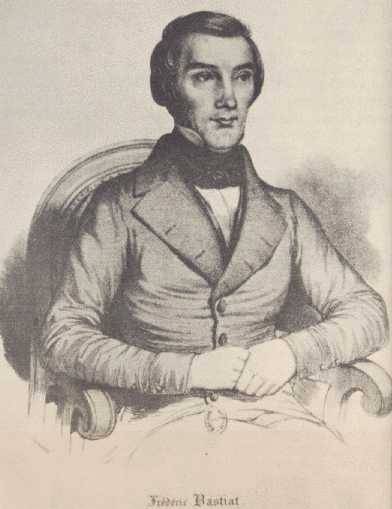 Who is the economist below?Adam SmithFrédéric BastiatSocratesAlfred MarshallLionel RobbinsQuesnay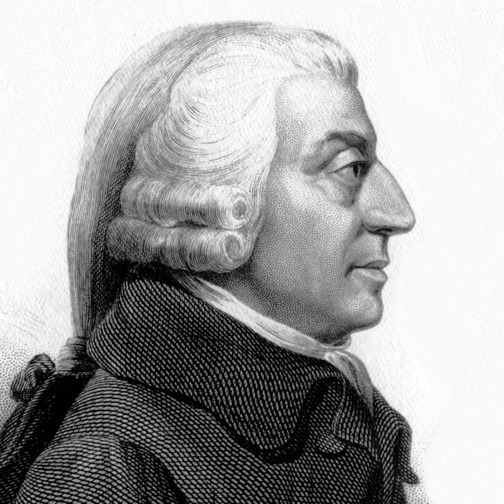 During the age of Voltaire (18th Century) both England and France had the utmost respect for “the commercial life and the diversity of religion”.TrueFalseA crony-capitalist is someone whoMakes much more money than the normal, successful personRefuses to make much money in the idea that profits are immoralMakes their money not through creating value for others but through political powerMakes money by exploiting developing nations with few workers’ rightsIn North Korea todayCitizens rely on market exchanges for foodAll food comes from government collective farmsAll food comes from government supply storesAll food comes from international aidThe world does not produce enough calories to feed the world populationTrueFalseIn the U.S. about _____ of households have serious food security problems.0.5%1%2.5%5%10%What is the major cause of the Irish famine in 1845-1852?Landowners exporting much of the food its tenants producedInsect infestations of potato cropsDroughtExcess soil erosionWhy are much of Mongolian grasslands being destroyed?Excessive grazing of yaksExcessive burning of grasslandsExcessive grazing of cashmere goatsInsufficient fertilization of grasslandsIn the U.S., soil erosionStill occurs and the rate of erosion risingStill occurs but the rate of erosion is fallingStill occurs at about the same rate No longer occursWhy is the rate of soil erosion falling?More awareness and concernBetter technologiesLess rainfallBoth a and ba, b, and cNo society has been able to feed itself without private property and markets.TrueFalseWhat is the main cause of the Great Enrichment?Cultural changesTrade and specializationAdvent of private propertyDemocracyWhich of the following cultural change is associated with the Great Enrichment?Better awareness of natural resourcesAcceptance of fossil fuels as an energy sourceFondness for public school systemsBelief in equality of peopleWhich of the following best explains the current food provision problems in Venezuela?Price controls and confiscation of farmsForced price reductions for farmers not supporting the Bolivarian revolutionProhibiting trade between the northern and southern portions of VenezuelaHow many items in the following list played a role in creating food shortages in Venezuela? (1) High oil prices (2) Death of Hugo Chavez (3) New constitution that does not address food (4) Price controls (5) Confiscation of farms (6) import tariff on dairy products12345How did price controls create food shortages in Venezuela?Because producers could only sell at low prices they had no incentive to produce foodBecause producers could only sell at high prices they predicted no consumers would buy their food, so they didn’t produce anyPreventing food producers from negotiating their own prices led to a strike by producers and a boycott by consumers, and little food was produced as a result.If the Bolivarian Revolution began by Hugo Chavez resulted in the policies causing the current food shortages, what was the reason for the initial support of the Revolution, and why do many people still support it?Before Hugo Chavez oil prices were excessively highBefore Hugo Chavez oil prices were excessively lowBefore Hugo Chavez a large portion of the poor were marginalized Before Hugo Chavez the business community was persecutedOne obstacle to food provision in Venezuela is that their constitution does not address food issues?TrueFalseIn response to food provision problems in Venezuela the current president urged households toSend letters to Cuba requesting food aidReduce their consumption of food by 25%Begin producing their own eggs by raising chickensAsk Pope Francis for prayersChapter 3.1The Parable of the Magic Island is intended to demonstrate that what is akin to magic, in that you can acquire a permanent increase in wealth by paying only a temporary economic adjustment cost?TradeDemocracyFederalismMercantilismWhich of the following pose similar benefits and costs as trade with other nations?DemocracyFederalismTechnological improvementsEmigrationHas trade with China harmed any particular segment of Americans more than others?No, all sectors benefit equallyNo, all sectors are harmed equallyYes, high skill and highly educated workers are particularly harmedYes, low skill and uneducated workers are particularly harmedChapter 3.2If the price of good A is $100 and the price of good B is $20, what is the opportunity cost of good A in terms of good B?$1002 units of good B100 units of good B5 units of good B1/5 units of good BIf the price of good A is $500 and the price of good B is $400, what is the opportunity cost of good B in terms of good A?$5004 units of good A5/4 units of good A4/5 units of good A9 units of good BIn Figure 1 below, what is the PPF of U.S.?A = 20 – 1(B)A = 20 – 2(B)A = 10 – 2(B)A = 10 – 0.5(B)A = 10 – 1(B)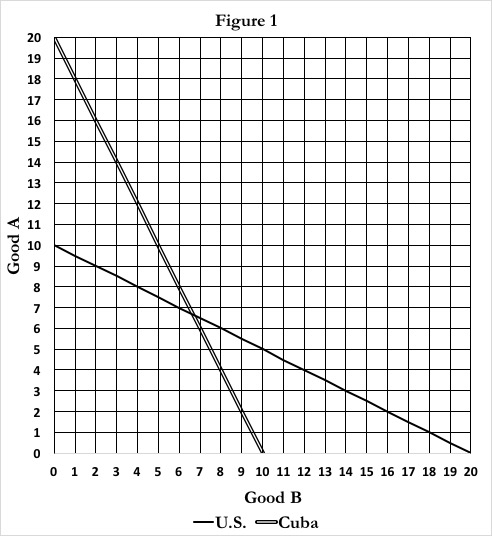 In Figure 1 above, what is the PPF of Cuba?A = 20 – 1(B)A = 20 – 2(B)A = 10 – 2(B)A = 10 – 0.5(B)A = 10 – 1(B)In Figure 1 above, gor the U.S., the point A = 8 and B = 4 is an ____ point.InfeasibleInfeasible but efficientFeasible but inefficientFeasible and efficientIn Figure 1 above, for the Cuba, the point A = 8 and B = 4 is an ____ point.InfeasibleInfeasible but efficientFeasible but inefficientFeasible and efficientIn Figure 1 above, for a country with the PPF A = 1 – 1(B), the point A = 8 and B = 4 is an ____ point.InfeasibleInfeasible but efficientFeasible but inefficientFeasible and efficientThe term ‘PPF’ stands forProduction possibilities frontierPossible production feasibilitiesIf a group has the PPF, A = 1,000 – 100(B), the opportunity cost of B is1,000 units of A1,000 units of B-100 units of A100 units of A1,100 units of BIf a group has the PPF, A = 1,000 – 10(B), the opportunity cost of A is1/10 units of B10 units of B10 units of A1/100 units of A1/100 units of BA country has a comparative advantage in the production of sugar, compared to another country, if it canProduce more of that sugarProduce the sugar at a lower opportunity costCan produce more of the sugar without giving up production of other goodsSuppose that, initially, the US and EU do not engage in trade. In autarky, the U.S. produces and consumes 1,000 Meat and 2,000 Veggies, while the EU produces and consumes 1,500 Meat and 2,000 Veggies. Once they engage in trade, the US produces 4,500 Veggies and no Meat, while the EU produces no Veggies and 3,000 Meat. Will both regions be better off if the U.S. and EU traded 2,000 Veggies for 1,000 Meat? (Note: If I don’t say a country loses or gains any Meat or Veggies you may assume they have the same amount of the good.)No, at least one country is worse offYes, both countries gain 500 Meat Yes, the U.S. gains 500 Meat  and the EU gains 150 Veggies 	Yes, the U.S. gains some veggies and the EU gains 500 meatYes, the U.S. gains 500 veggies and the EU gains a certain amount of veggiesTwo countries, trading two goods, are said to gain from trade if …They both get more of both goodsThey both get a larger number of total units of all goodsThey both get more of at least one good without giving up any units of the other goodIn the graph below, what is the PPF for the U.S.?Beer = 	________ + _________(Sugar)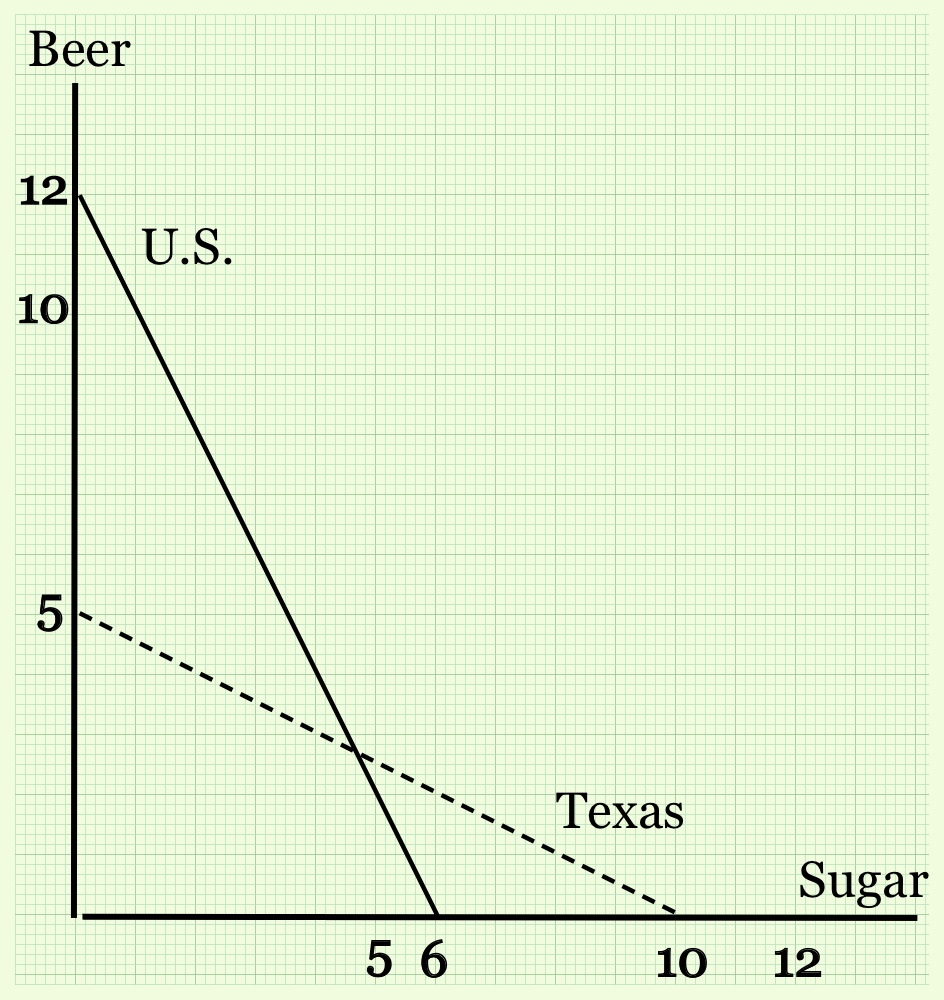 In the graph below, what is the PPF for the Texas?Beer = 	________ + _________(Sugar)In the graph below, point A refers to autarky for the U.S. and Cuba. If they engaged in trade, how much beer will the U.S. produce, how many cigars will Cuba produce, and identify a trade that will leave both of them better off.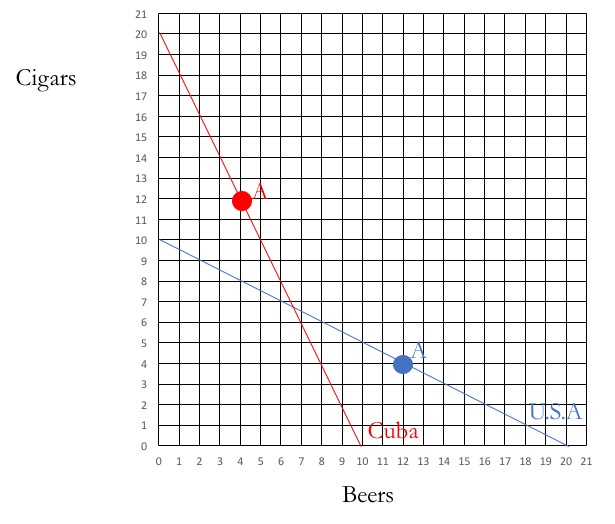 Chapter 3.3For every dollar a consumer spends in a grocery store, how much money is paid to the farmer for their contribution?$0.09$0.16$0.27$0.48$0.56Being able to trade allows regions to produce large amounts of a crop, and that allows them to increase their productivity by … ?Specializing and honing their skillsAfford new technologiesForce input suppliers to accept a lower pricea and b onlya, b, and cThe first U.S. patent was awarded to Samuel Hopkins in 1790 for a new way of acquiring potash (a fertilizer and ingredient in soap production).TrueFalseThere needs to be some differences between two countries, like different climates or resources, before they can gain from trade.TrueFalseTrade ConsiderationsIn reality, exports from a country are always less than its importsTrueFalseEven though many of an iPhone’s components come from many different countries, our trade statistics count the iPhone asAn American-made productA Chinese exportThe Jeep Patriot got its name because it is car with the most American made parts.TrueFalseWhich of the following is NOT an objective of the Food Sovereignty movement?A country’s right to determine its own food supplyA country’s right to export food to any region without tariffsSustainable agricultural practicesRight to culturally appropriate foodWhat destroyed India’s artisan cooking oil industry?New sanitation rules by the World Trade OrganizationSmear campaigns by multinational corporationsNew rules enacted by the Indian governmentWhy is the World Trade Organization (WTO) sometimes seen as neo-colonization by developing countries?Because only the richest nations are members of the WTOBecause the rules set by the WTO seem similar to laws set by western conquering governments in the pastBecause rules set by the WTO require developing nations to use courts in the U.S. and western EuropeWhy is the World Trade Organization (WTO) sometimes seen as neo-colonization by developing countries?Because only the richest nations are members of the WTOBecause the rules set by the WTO meant to encourage trade reduce a country’s ability to pass their own laws about foodBecause rules set by the WTO require developing nations to use courts in the U.S. and western EuropeWhy is there a Food Sovereignty movement in northeastern states like Maine and Vermont?So that small farmers can sell directly to consumers without having to abide by food health lawsSo that the northeast can avoid high grain dietsTo force big food corporations to abide by the same laws as small farmersWhy does the U.S. both import and export beef?Rules set by the World Trade Organization requires it toBecause of U.S. subsidies given to beef producers that require them to exportBecause they aren’t really exporting and importing the same type of beefThe U.S. doesn’t both export and import beef. It only imports.What type of beef does the U.S. import, compared to the beef it exports?Leaner beefMore tender beefBeef in the form of sausageBeef in the form of frozen hamburger pattiesWhat would happen to the price of wheat if the U.S. no longer traded with other countries?It would fallIt would riseIt would remain the sameWhat would happen to the price of wheat if the U.S. no longer imported from other countries?It would fallIt would riseIt would remain the same